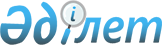 Об утверждении Положения о государственном учреждении "Отдел занятости и социальных программ города Аксу"Постановление акимата города Аксу Павлодарской области от 23 октября 2023 года № 970/7
      В соответствии с пунктом 2 статьи 31 Закона Республики Казахстан "О местном государственном управлении и самоуправлении в Республике Казахстан", подпунктом 8 статьи 18 Закона Республики Казахстан "О государственном имуществе", Постановлением Правительства Республики Казахстан от 1 сентября 2021 года № 590 "О некоторых вопросах организации деятельности государственных органов и их структурных подразделений", акимат города ПОСТАНОВЛЯЕТ:
      1. Утвердить Положение о государственном учреждении "Отдел занятости и социальных программ города Аксу" согласно приложению к настоящему постановлению.
      2. Отменить постановление акимата города Аксу от 20 июля 2022 года № 545/5 "Об утверждении Положения о государственном учреждении "Отдел занятости и социальных программ города Аксу".
      3. Контроль за исполнением данного постановления возложить на курирующего заместителя акима города. 
      4. Настоящее постановление вводится в действие по истечении десяти календарных дней после дня его первого официального опубликования. Положение о государственном учреждений "Отдел занятости и социальных программ города Аксу" Глава 1. Общие положения
      1. Государственное учреждение "Отдел занятости и социальных программ города Аксу" является государственным органом Республики Казахстан, осуществляющим руководство в сфере занятости и социальной защиты населения на территории города Аксу.
      2. Государственное учреждение "Отдел занятости и социальных программ города Аксу" осуществляет свою деятельность в соответствии с Конституцией и законами Республики Казахстан, актами Президента и Правительства Республики Казахстан, иными нормативными правовыми актами, а также настоящим Положением.
      3. Государственное учреждение "Отдел занятости и социальных программ города Аксу" является юридическим лицом в организационно-правовой форме государственного учреждения, имеет печати с изображением Государственного Герба Республики Казахстан и штампы со своим наименованием на казахском и русском языках, бланки установленного образца, счета в органах казначейства в соответствии с законодательством Республики Казахстан.
      4. Государственное учреждение "Отдел занятости и социальных программ города Аксу" вступает в гражданско-правовые отношения от собственного имени.
      5. Государственное учреждение "Отдел занятости и социальных программ города Аксу" имеет право выступать стороной гражданско-правовых отношений от имени государства, если оно уполномочено на это в соответствии с законодательством Республики Казахстан.
      6. Государственное учреждение "Отдел занятости и социальных программ города Аксу" по вопросам своей компетенции в установленном законодательством порядке принимает решения, оформляемые приказами руководителя государственного учреждения "Отдел занятости и социальных программ города Аксу" и другими актами, предусмотренными законодательством Республики Казахстан.
      7. Структура и лимит штатной численности государственного учреждения "Отдел занятости и социальных программ города Аксу" утверждаются в соответствии с законодательством Республики Казахстан.
      8. Местонахождение государственного учреждения "Отдел занятости и социальных программ города Аксу": Республика Казахстан, Павлодарская область, 140100, город Аксу, улица Алии Молдагуловой, 10.
      9. Режим работы государственного учреждения "Отдел занятости и социальных программ города Аксу": дни работы: понедельник – пятница, время работы с 9.00 до 18.30 часов, обеденный перерыв с 13.00 до 14.30 часов, выходные дни: суббота, воскресенье.
      10. Полное наименование государственного учреждения на государственном языке – "Ақсу қаласының жұмыспен қамту және әлеуметтік бағдарламалар бөлімі" мемлекеттік мекемесі, на русском языке – государственное учреждение "Отдел занятости и социальных программ города Аксу".
      11. Учредителем государственного учреждения "Отдел занятости и социальных программ города Аксу" является государство в лице акимата города Аксу Павлодарской области.
      12. Настоящее положение является учредительным документом государственного учреждения "Отдел занятости и социальных программ города Аксу".
      13. Финансирование деятельности государственного учреждения "Отдел занятости и социальных программ города Аксу" осуществляется из городского бюджета, областного бюджета, Республиканского бюджета.
      14. Государственному учреждению "Отдел занятости и социальных программ города Аксу" запрещается вступать в договорные отношения с субъектами предпринимательства на предмет выполнения обязанностей, являющихся полномочиями государственного учреждения "Отдел занятости и социальных программ города Аксу".
      Если государственному учреждению "Отдел занятости и социальных программ города Аксу" законодательными актами предоставлено право осуществлять приносящую доходы деятельность, то полученные доходы направляются в государственный бюджет, если иное не установлено законодательством Республики Казахстан. Глава 2. Задачи и полномочия государственного учреждения "Отдел занятости и социальных программ города Аксу"
      15. Задачи:
      1) организация системы мониторинга за качеством и своевременностью оказания государственных услуг физическим и юридическим лицам в сфере социальной защиты и занятости населения;
      2) обеспечение соблюдения качества, а также правил при оказании государственных услуг в сфере социальной защиты и занятости населения;
      3) прогнозирование спроса и предложения рабочей силы;
      4) развитие социального партнерства в сфере социальной защиты и занятости населения;
      5) оказание социальной помощи и социального обслуживания на дому нуждающимся гражданам;
      6) планирование бюджетных программ в сфере социальной защиты и занятости населения.
      16. Полномочия:
      1) права:
      1.1) вносить на рассмотрение акимата и акима города предложения по основным направлениям развития, оперативному решению проблем в сфере социальной защиты и занятости населения;
      1.2) запрашивать и получать от государственных органов, иных организаций и граждан необходимую информацию по вопросам, входящим в компетенцию государственного учреждения "Отдел занятости и социальных программ города Аксу";
      1.3) проводить информационно-разъяснительную работу в средствах массовой информации, обмениваться опытом работы с аналогичными государственными органами региона, взаимодействовать с работодателями по вопросам, входящим в компетенцию государственного учреждения "Отдел занятости и социальных программ города Аксу";
      1.4) в установленном законодательством Республики Казахстан порядке, запрашивать и получать необходимую информацию, документы и иные материалы от государственных органов и иных организаций;
      2) обязанности:
      2.1) соблюдать Конституцию и законодательство Республики Казахстан;
      2.2) обеспечивать соблюдение и защиту прав, свобод и законных интересов граждан и юридических лиц, рассматривать в порядке и сроки, установленные законодательством Республики Казахстан, обращения граждан, принимать по ним необходимые меры;
      2.3) осуществлять полномочия в пределах, предоставленных им прав и в соответствии с должностными обязанностями;
      2.4) обеспечивать сохранность государственной собственности, использовать вверенную государственную собственность только в служебных целях;
      2.5) представлять интересы государственного учреждения "Отдел занятости и социальных программ города Аксу" в государственных органах, суде;
      2.6) заключать договоры, соглашения в пределах своей компетенции.
      17. Функции:
      1) реализует региональные программы занятости и социальной защиты населения;
      2) осуществляет анализ, прогнозирование спроса и предложения рабочей силы;
      3) осуществляет мониторинг создания рабочих мест в рамках национальных проектов, планов развития области, города, региональной карты занятости;
      4) проводит мониторинг высвобождения и сокращения рабочих мест;
      5) взаимодействует с центрами трудовой мобильности в целях обеспечения содействия занятости населения;
      6) осуществляет оказание государственной адресной социальной помощи, жилищной помощи малообеспеченным семьям (гражданам), назначение и выплату социальной помощи нуждающимся категориям граждан города Аксу, социальное обслуживание;
      7) осуществляет предоставление жилищных сертификатов гражданам для реализации права приобретения жилья в собственность с использованием ипотечного жилищного займа.
      8) осуществляет регистрацию и оформление документов лиц, пострадавших от воздействия Семипалатинского испытательного ядерного полигона, для назначения единовременной компенсации и выдачи удостоверения, дубликата удостоверения;
      9) осуществляет выдачу, продление и отзыв разрешения трудовому иммигранту на осуществление временной трудовой деятельности.
      10) рассматривает письменные и устные обращения граждан;
      11) осуществляет оказание социальной помощи на обучение в высших учебных заведениях области, а также на проживание и проезд к месту жительства выпускникам общеобразовательных школ из малообеспеченных семей и оставшимся без попечения родителей; 
      12) ведет учет кандасов, прибывших из других государств;
      13) оказывает государственные услуги в сфере социальной защиты населения на региональном уровне, согласно правилам государственных услуг;
      14) разрабатывает и вносит на рассмотрение акимата и акима города:проекты нормативных правовых и правовых актов по вопросам, входящим в компетенцию государственного учреждения "Отдел занятости и социальных программ города Аксу";
      15) публикует материалы в средствах массовой информации, связанные с деятельностью государственного учреждения "Отдел занятости и социальных программ города Аксу";
      16) оформляет трудовые договоры с гражданскими служащими и работниками технического обслуживания отдела занятости и социальных программ города Аксу;
      17) осуществляет ведение бухгалтерского учета, отчетности и государственных закупок, несет ответственность за надлежащее исполнение обязанностей, предусмотренных законодательством Республики Казахстан о бухгалтерском учете и финансовой отчетности при составлении консолидированной финансовой отчетности и финансовой отчетности;
      18) предоставляет специальные социальные услуги на дому престарелым, лицам с инвалидностью, детям и лицам старше 18 лет;
      19) осуществляет иные функции в пределах полномочий, предусмотренных действующим законодательством Республики Казахстан. 
      Сектор по работе с ветеранами и лицами с инвалидностью
      1) ведет учет лиц с инвалидностью, нуждающихся в обеспечении специальными средствами передвижения, техническими вспомогательными (компенсаторными) средствами (сурдотехническими, тифлотехническими, обязательными гигиеническими средствами), протезно-ортопедической помощью, санаторно-курортным лечением, услугами индивидуального помощника для лиц с инвалидностью первой группы, имеющим затруднение в передвижении, специалистов жестового языка для лиц с инвалидностью по слуху, специальными социальными услугами в медико-социальных учреждениях (организациях) и в условиях ухода на дому, для содействия в обеспечении средствами и оказании услуг;
      2) рассматривает письменные и устные обращения граждан;
      3) оказывает государственные услуги по компетенции сектора в рамках действующего законодательства в сфере государственных услуг;
      4) разрабатывает и вносит на рассмотрение городского маслихата, акимата и акима города проекты нормативных правовых и правовых актов по вопросам, входящим в компетенцию сектора;
      5) ведет работу по проведению заседаний городского Совета в области социальной защиты лиц с инвалидностью, городской специальной комиссии по установлению стажа работы лицам, проработавшим не менее 6 месяцев в годы ВОв, комиссии отдела по опеке и попечительству, осуществляет мониторинг исполнения поручений;
      6) взаимодействует с предприятиями, организациями и учреждениями всех форм собственности по вопросам оказания социальной поддержки лицам с инвалидностью;
      7) ведет мониторинг доступности объектов социальной инфраструктуры города для маломобильных групп населения;
       8) ведет работу по исполнению индивидуальных программ абилитации и реабилитации лиц с инвалидностью;
      9) проводит разъяснительные мероприятия по компетенции сектора в средствах массовой информации, социальных сетях, с выходом на места;
      Сектор занятости
      1) осуществляет анализ, прогнозирование спроса и предложения рабочей силы; 
      2) осуществляет мониторинг создания рабочих мест в рамках национальных проектов, планов развития области, города, региональной карты занятости;
      3) проводит мониторинг высвобождения и сокращения рабочих мест в организациях города;
      4) взаимодействует с Карьерным центром города в целях обеспечения содействия занятости населения;
      5) ведет учет обратившихся граждан из числа лиц, освободившихся из мест лишения свободы, и лиц, состоящих на учете службы пробации для оказания им содействия в занятости и социальной помощи;
      6) рассматривает письменные и устные обращения граждан;
      7) оказывает государственные услуги: "Выдача, продление и отзыв разрешения трудовому иммигранту", "Регистрация граждан, пострадавших вследствие ядерных испытаний на Семипалатинском испытательном ядерном полигоне, выплата единовременной государственной денежной компенсации, выдача удостоверений", согласно правилам и стандартам государственных услуг;
      8) разрабатывает и вносит на рассмотрение акимата и акима города: проекты нормативных правовых и правовых актов по вопросам, входящим в компетенцию государственного учреждения "Отдел занятости и социальных программ города Аксу";
      9) публикует в средствах массовой информации, социальных сетях материалы, связанные с деятельностью государственного учреждения "Отдел занятости и социальных программ города Аксу";
      10) ведет работу по регистрации заключенных Коллективных договоров предприятий, организаций и учреждений города;
      11) осуществляет мониторинг заключения Меморандумов, по компетенции сектора;
      12) взаимодействует с предприятиями, организациями и учреждениями всех форм собственности по вопросам содействия занятости населения;
      13) ведет работу по проведению заседаний городской комиссии по социальному партнерству и регулированию социальных и трудовых отношений, осуществляет мониторинг исполнения поручений;
      14) осуществляет содействие руководителям предприятий всех форм собственности в работе по выполнению квоты рабочих мест по трудоустройству лиц, состоящих на учете Службы пробации, а также лиц, освобожденных из мест лишения свободы, лиц с инвалидностью и граждан из числа молодежи, потерявших или оставшихся до наступления совершеннолетия без попечения родителей, являющихся выпускниками организаций образования, осуществляет мониторинг выполнения квоты;
      15) ведет работу по проведению заседаний городского консультативно - совещательного органа по содействию деятельности учреждений, исполняющих уголовные наказания и иные меры уголовно-правового воздействия, а также по организации социальной и иной помощи лицам, отбывшим уголовные наказания, осуществляет мониторинг исполнения поручений;
      16) осуществляет иные функции в пределах полномочий, предусмотренных действующим законодательством Республики Казахстан. 
      Сектор назначения социальной помощи
      1) ведет работу по своевременной и качественной сдаче ежемесячных, ежеквартальных отчетов по бюджетным программам Сектора, готовит информацию о работе Сектора;
      2) проводит работу по исполнению: контрольных документов, протокольных поручений, письменных и устных обращений граждан по вопросам, относящимся к компетенции Сектора;
      3) проводит работу по подготовке материалов для проведения заседаний специальной комиссии по рассмотрению заявлений лица (семьи), претендующей на оказание социальной помощи в связи с наступлением трудной жизненной ситуации;
      4) ведет работу по подготовке материалов для проведения заседаний городской комиссии по назначению социальной помощи выпускникам общеобразовательных школ из малообеспеченных семей и оставшимся без попечения родителей для оплаты обучения в высших учебных заведениях;
      5) проводит консультирование граждан на местах и с выездом в сельскую зону по вопросам оказания всех видов социальной помощи входящей в компетенцию; 
      6) проводит работу: по своевременному и качественному оказанию государственных услуг сектора, ведения базы АИС "Е-собес", "Е-халык", "Е-акимат СНП";
      7) проводит информирование населения о правилах оказания социальной помощи и порядке оказания государственных услуг сектора в средствах массовой информации и на сайте отдела, в социальных сетях;
      8) осуществляет работу в АИС "Цифровая карта семьи" в части актуализации данных по потенциальным получателям адресной социальной помощи;
      9) осуществляет работу в АИС ЕСЭДО в части ведения "Documentologa".
      10) ведет работу "Е-собес" в части назначения и выплаты социальной помощи, согласно алгоритму реализации пилотного проета;
      11) ведет работу АИС "Е-халык" в части проверки назначения и выплаты адресной социальной помощи; АИС "Е-акиматСНП" в части согласования данных количества получателей адресной социальной помощи, проживающих в СНП;
      12) ведет работу в АИС "Система контроля и управления доступа" (СКУД) в части предоставления доступа к информационным системам и информационным ресурсам (функции, логины, пароли);
      13) осуществляет планирование, прогнозирование;
      14) осуществляет мониторинг и подготовку проектов нормативных правовых актов по компетенции; 
      15) размещает проекты нормативных правовых актов на портале открытых НПА, ведет работу: на интернет - портал государственного органа (ИПГО), по направлению проектов НПА, на антикоррупционную экспертизу;
      16) проводит работу по целевому и эффективному освоению бюджетных средств, выделенных на выплату всех видов социальной помощи входящих в компетенцию Сектора;
      17) В своей деятельности сектор назначения социальной помощи (далее- Сектор) руководствуется Конституцией Республики Казахстан, Законами Республики Казахстан, нормативными правовыми актами Президента и Правительства Республики Казахстан, иными нормативными правовыми актами Республики Казахстан;
      Сектор назначения жилищной помощи
      1) оказывает государственные услуги: назначение жилищной помощи малообеспеченным семьям (гражданам) города Аксу и предоставление жилищных сертификатов гражданам для реализации права приобретения жилья в собственность с использованием ипотечного жилищного займа. в соответствии с действующими стандартами оказания государственных услуг;
      2) осуществляет выплату социальной поддержки по оплате коммунальных услуг и приобретению топлива за счет бюджетных средств специалистам государственных организаций здравоохранения, социального обеспечения, образования, культуры, спорта и ветеринарии, проживающим и работающим в сельских населенных пунктах города Аксу;
      3) разрабатывает и вносит на рассмотрение маслихата города проекты нормативно-правовых актов сектора по компетенции; 
      4) осуществляет контроль за целевым и эффективным освоением бюджетных средств, выделенных сектору;
      5) готовит ответы на обращения физических и юридических лиц по вопросам, относящимся к компетенции сектора; 
      6) осуществляет подготовку реестров получателей жилищной помощи для предприятий – поставщиков коммунальных услуг, а также по оплате услуг связи;
      7) осуществляет сдачу ежемесячных и ежеквартальных отчҰтов в вышестоящие организации;
      8) ведет консультирование граждан на местах и при необходимости с выездом по предоставляемым услугам сектора;
      9) информирует население о правилах и порядке оказания государственных услуг сектора в средствах массовой информации и на WEB-сайте отдела;
      10) ведет работу по заполнению базы АИС "Е - акимат";
      11) готовит еженедельный отчет об исполненных государственных услугах сектора;
      Отделения социальной помощи на дому престарелым и лицам с инвалидностью
      1) предоставляют специальные социальные услуги в условиях ухода на дому в соответствии со Стандартом оказания специальных социальных услуг в условиях ухода на дому и Правилами деятельности организаций, оказывающих специальные социальные услуги;
      2) оказывают специальные социальные услуги лицам, не способным к самостоятельному обслуживанию в связи с преклонным возрастом, лицам с инвалидностью первой, второй групп с учетом индивидуальных потребностей получателей услуг;
      3) выявляют и ведут учет получателей услуг, нуждающихся в предоставлении специальных социальных услуг на дому;
      4) регистрируют получателей услуг в электронном журнале регистрации, поступивших в отделения социальной помощи на дому;
      5) разрабатывают на каждого получателя услуг индивидуальный план;
      6) осуществляют мониторинг за качественным исполнением внесенных в индивидуальный план мероприятий;
      7) проводят контроль за объемом и качеством оказания специальных социальных услуг работниками отделений и их соответствие потребностям получателей услуг;
      8) ведут базу данных и предоставляют ежемесячные и ежеквартальные отчеты в установленном порядке;
      9) проводят анализ, прогнозирование работы, принимаются меры по улучшению деятельности отделений;
      10) оказывают консультативную помощь обратившимся лицам, по вопросам предоставления специальных социальных услуг;
      11) обеспечивают предоставление получателю услуг консультаций специалистов органов здравоохранения, социальной защиты населения, юридических служб и других специалистов;
      12) оказывают содействие в определении нуждающихся лиц в учреждения или организации, функционирующие в условиях стационаров, полустационаров, временного пребывания, в реабилитационные учреждения или организации;
      13) осуществляют взаимодействие в вопросах социального обслуживания получателей услуг отделений с территориальными органами и учреждениями здравоохранения, благотворительными и религиозными объединениями;
      14) сотрудничают с организациями Красного Полумесяца и Красного Креста и другими общественными организациями, предпринимательскими структурами, с целью оказания ими благотворительной помощи;
      15) организовывают обучение, обмен опытом, повышение квалификации работников отделений;
      16) рассматривает письменные и устные обращения граждан;
      17) принимают участие в решении вопросов опеки, попечительства;
      18) предоставляют списки юбиляров, проживающих в Аксуском регионе в средства массовой информации; 
      19) публикует материалы в средствах массовой информации, связанные с деятельностью государственного учреждения "Отдел занятости и социальных программ города Аксу";
      20) осуществляет иные функции, предусмотренные действующим законодательством Республики Казахстан.
      Отделение социальной помощи на дому детям с инвалидностью и лицам старше 18 лет
      1) предоставляет специальные социальные услуги в условиях ухода на дому в соответствии со Стандартом оказания специальных социальных услуг в условиях ухода на дому и Правилами деятельности организаций, оказывающих специальные социальные услуги;
      2) оказывает специальные социальные услуги детям с инвалидностью с психоневрологическими патологиями от 1,5 до 18 лет, детям с инвалидностью с нарушением опорно – двигательного аппаратаот 1,5 до 18 лет, лицам с инвалидностью старше 18 лет с психоневрологическими заболеваниями, лицам первой, второй групп, лицам не способным к самостоятельному обслуживанию в связи с преклонным возрастом, с учетом индивидуальных потребностей получателей услуг;
      3) выявляет и ведет учет получателей услуг, нуждающихся в предоставлении специальных социальных услуг на дому;
      4) регистрирует получателей услуг в электронном журнале регистрации, поступивших в отделения социальной помощи на дому;
      5) разрабатывает на каждого получателя услуг индивидуальный план;
      6) осуществляет мониторинг за качественным исполнением внесенных в индивидуальный план мероприятий;
      7) проводит контроль за объемом и качеством оказания специальных социальных услуг работниками отделений и их соответствие потребностям получателей услуг;
      8) ведет базу данных и предоставляют ежемесячные и ежеквартальные отчеты в установленном порядке;
      9) проводит анализ, прогнозирование работы, принимаются меры по улучшению деятельности отделений;
      10) оказывает консультативную помощь обратившимся лицам, по вопросам предоставления специальных социальных услуг;
      11) оказывает содействие в определении нуждающихся лиц в учреждения или организации, функционирующие в условиях стационаров, полустационаров, временного пребывания, в реабилитационные учреждения или организации;
      12) осуществляет взаимодействие в вопросах социального обслуживания получателей услуг отделений с территориальными органами и учреждениями здравоохранения, благотворительными и религиозными объединениями;
      13) организовывает обучение, обмен опытом, повышение квалификации работников отделений;
      14) рассматривает письменные и устные обращения граждан;
      15) публикует материалы в средствах массовой информации, связанные с деятельностью государственного учреждения "Отдел занятости и социальных программ города Аксу";
      16) осуществляет иные функции, предусмотренные действующим законодательством Республики Казахстан. Глава 3. Статус, полномочия первого руководителя государственного учреждения "Отдел занятости и социальных программ города Аксу"
      18. Руководство государственного учреждения "Отдел занятости и социальных программ города Аксу" осуществляется первым руководителем, который несет персональную ответственность за выполнение возложенных на государственное учреждение "Отдел занятости и социальных программ города Аксу" задач и осуществление им своих полномочий.
      19. Первый руководитель государственного учреждения "Отдел занятости и социальных программ города Аксу" назначается на должность и освобождается от должности акимом города Аксу в соответствии с законодательством Республики Казахстан.
      20. Полномочия первого руководителя государственного учреждения "Отдел занятости и социальных программ города Аксу":
      1) определяет полномочия и обязанности работников государственного учреждения "Отдел занятости и социальных программ города Аксу";
      2) назначает на должности и освобождает от должности работников государственного учреждения "Отдел занятости и социальных программ города Аксу" в соответствии с действующим законодательством;
      3) осуществляет в порядке, установленном законодательством Республики Казахстан, поощрение работников государственных служащих, гражданских служащих и работников технического обслуживания государственного учреждения "Отдела занятости и социальных программ города Аксу", оказание материальной помощи, наложение на них дисциплинарных взысканий;
      4) издает приказы и дает указания по вопросам, входящим в его компетенцию, обязательные для выполнения всеми работниками государственного учреждения "Отдел занятости и социальных программ города Аксу";
      5) представляет государственное учреждение "Отдел занятости и социальных программ города Аксу" во всех государственных органах и иных организациях независимо от форм собственности в соответствии с действующим законодательством Республики Казахстан;
      6) утверждает Положения о структурных подразделениях государственного учреждения "Отдел занятости и социальных программ города Аксу", должностные инструкции его работников;
      7) проводит совещания с участием руководителей подведомственных организаций;
      8) обеспечивает разработку структуры государственного учреждения "Отдел занятости и социальных программ города Аксу";
      9) утверждает перспективные и текущие планы работы государственного учреждения "Отдел занятости и социальных программ города Аксу";
      10) противодействует коррупции и несет за это персональную ответственность;
      11) осуществляет личный прием граждан;
      12) утверждает внутренний трудовой распорядок.
       Исполнение полномочий первого руководителя государственного учреждения "Отдел занятости и социальных программ города Аксу" в период его отсутствия осуществляется лицом, его замещающим в соответствии с действующим законодательством. Глава 4. Имущество государственного учреждения "Отдел занятости и социальных программ города Аксу"
      21. Государственное учреждение "Отдел занятости и социальных программ города Аксу" может иметь на праве оперативного управления обособленное имущество в случаях, предусмотренных законодательством.
      Имущество государственного учреждения "Отдел занятости и социальных программ города Аксу" формируется за счет имущества, переданного ему собственником, а также имущества (включая денежные доходы), приобретенного в результате собственной деятельности, и иных источников, не запрещенных законодательством Республики Казахстан.
      22. Имущество, закрепленное за государственным учреждением "Отдел занятости и социальных программ города Аксу" относится к коммунальной собственности.
      23. Государственное учреждение "Отдел занятости и социальных программ города Аксу" не вправе самостоятельно отчуждать или иным способом распоряжаться закрепленным за ним имуществом и имуществом, приобретенным за счет средств, выданных ему по плану финансирования, если иное не установлено законодательством. Глава 5. Реорганизация и упразднение государственного учреждения "Отдел занятости и социальных программ города Аксу"
      24. Реорганизация и упразднение государственного учреждения "Отдел занятости и социальных программ города Аксу" осуществляются в соответствии с законодательством Республики Казахстан.
					© 2012. РГП на ПХВ «Институт законодательства и правовой информации Республики Казахстан» Министерства юстиции Республики Казахстан
				
      Аким города 

Н. Дюсимбинов
Утверждено
постановлением акимата
города Аксу от
23 октября 2023 года
№ 970/7